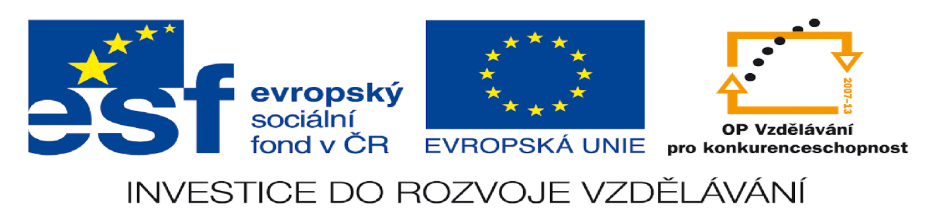 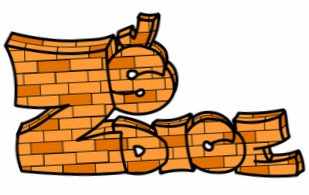 Animals exotic		VY_22_INOVACE_PALANOVA _05_AJ3_14hippogiraffelevmonkeyžirafahadelephanthrochsnakelionopicesloncrocodilekrokodýlbirddolphinbearspiderrabbitmousehamstertigerliongiraffeparrotcrocodilesnakemonkeywhalebirddolphinbearspiderrabbitmousehamstertigerliongiraffeparrotcrocodilesnakemonkeywhalebirddolphinbearspiderrabbitmousehamstertigerliongiraffeparrotcrocodilesnakemonkeywhale